First Grade June Newsletter
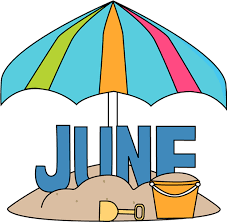 In Reading: In Reading Unit Reading Nonfiction Cover to Cover Readers are learning how to improve nonfiction reading skills and are working on their speaking and listening skills. Students will move from simply “fact collecting, to a deeper understanding of main ideas and supporting information. Students will be reading longer books than they ever have and will need new strategies for hanging on to the important information. They will also learn to take the information provided in one book and add it to information learned in another, and another, thinking and learning about a topic across many texts. Bend 1: Individuals Bring Their Strengths as Nonfiction Readers to ClubsWe will highlight various text structures that the students might encounter and teach strategies for how to read differently, depending on the structure of the text. Students will work together as a club, sorting books into baskets, selecting a topic together, and talking about what they are reading. Bend 2: Nonfiction Clubs Add Their Own Ideas to What They LearnStudents will continue to learn strategies for hanging on to the information the author is aiming to teach. But students will also learn to develop their own ideas about the texts. Children will develop ideas and opinions about the information they are learning, and to refer back to the text to support their ideas.Bend 3: Nonfiction Clubs Compare and Contrast Information about TopicsStudents will compare and contrast information and ideas within books, across books, and across baskets, Kids can work together with their club members to talk across books. Kids will consider both the content and the style of books as they notice similarities and differences.  Writing:  We are starting to write Poetry. Vocabulary Terms include: line breaks, stanza, rhyme, simile, metaphor, imagery, repetition, alliteration, and sensory details. Poems feature looking at everyday objects in a different way, poets use simile and metaphor to use comparison and beautiful language to convey observations, poets use details to describe their strong feelings, poets use repetition a technique to draw attention to certain ideas, poets write poems that have a song to them, and use of nouns, adjectives and verbs to create Cinquain poems of patterns.In Word Study: students will be continuing Unit 5 Phonics – “Marvelous Bloopers” - Learning through wise mistakes. (Controlled R, ar, ir,er, and Capitalization)Math:  shapes can be sorted according to their defining geometric attributes such as the number of sides or whether it is closed/open. Students wil be distinguishing features of 2D and 3D shapes. Students make shapes that can be composed and decomposed into other shapes. Students will show equal partitions of shapes that can be described as halves, fourths, as well as half of, fourth of.                    Science: Our class is exploring insects. The Insects unit provides experiences that heighten students’ awareness of the diversity of animal forms They will come to know firsthand the life sequences of an insect. Students observe structures and behaviors, discuss their findings, and ask questions. Students also observe life cycles of insects and compare the stages of metamorphosis exhibited by each species. Our trip to the Museum of Natural History was so much fun observing and learning about butterflies in the Butterfly Conservatory. Social Studies: we are working on our last unit, “The Community Restaurant”. The students have been interviewing for jobs, creating a menu, discussing their restaurant experiences, and visited a local restaurant to gain a deeper understanding of the process. On Wednesday, June 19 we will turn the classroom into “The Swirling Spaghetti”, and provide a service for the parents. We are finishing the menu, sending out a sign up sheet and will then we will send out a. reservation sheet soon. All the students have their jobs and know what to wear. 